  	CHURCH OF OUR LADY & ST CHRISTOPHER                         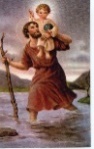 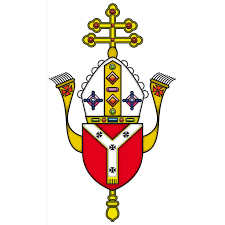            32 High Street, Cranford, TW5 9RG 		                                                       Telephone:  020 8759 9136	 Website:  https://parish.rcdow.org.uk/cranford/		 Palm Sunday of the Passion of the Lord – 23rd & 24th March 2024Readings:  Palm Sunday of the Passion of the Lord (Year B) Page 176: Isaiah 50:4-7, RP: Psalm 21:8-9, Philippians 2:6-11, Mark 14:1-15:47Maundy Thursday (Year B) Page 192: Exodus 12:1-8, 11-14, RP: Psalm 115:12-13, 1 Corinthians 11:23-26, John 13:1-15Good Friday (Year B) Page 197: Isaiah 52:13-53:12, RP: Psalm 30:2, Hebrews 4:14-16; 5:7-9, John 18:1-19:42Easter Sunday (Year B) Page 251: Acts 10:34, 37-43, RP: Psalm 117:1-2, Colossians 3:1-4, John 20:1-9CHURCH WORKS AT CRANFORD1. The RAAC mitigation measures have been delivered.2. The mitigation components have commenced being installed. There are two photos – below – detailing some of the work.3. Lang Contractors are currently reviewing their programme and will confirm in due course when the Sanctuary works will commence.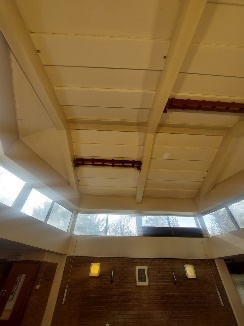 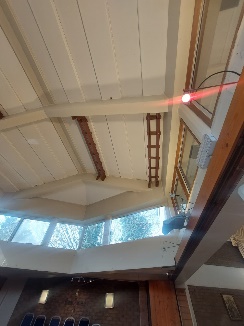 FUNDRAISING AT CRANFORD - Thank you very much for the offertory donations you are continuing to give to the parish while we are celebrating Mass at Heston each week, and for the fundraising activities that are happening in tandem. Every penny goes to Cranford parish and counts towards our bottom line.When the Church works are complete and have been signed off, we will know the actual amount of the loan needed by the parish. Loan repayments will start soon afterwards, so if you have any fundraising ideas or if you might be able to support the parish with its loan repayments, please contact Fr John in the first instance via the parish email with the subject line “Fundraising Suggestions”.ST RICHARD REYNOLDS CATHOLIC COLLEGE, Clifden Road, Twickenham, TW1 4LT have the following vacancies:  Subject Lead in Chemistry, Teacher of English and Teacher of PE (girls).  If you are interested please contact them on 020 8325 4630 or follow the link provided: https://strichardreynolds.org.uk/whole-college/vacancies-2FOR EASTER MASSES – please see the Mass timetable for Our Lady, Queen of Apostles, 15 The Green, Heston Road, Heston, TW5 0RL, website:  https://parish.rcdow.org.uk/hestonMASS INTENTIONSTHANK YOU FOR YOUR GENEROSITYOnline banking (standing order or BACS) is now the preferred method of offertory giving.  Cash handling is becoming increasingly difficult as the banks continue their roll out of branch closures.  If you wish to donate via online banking please see our details below, giving your name as a reference and indicate if it is for baptism, wedding, mass intention etc.  Gift Aid: If you are a UK taxpayer, the Diocese strongly recommends you Gift Aid your donation, as the government will top up your donation by 25 percent. The parish relies heavily on this extra support, which comes at no additional cost to you. This facility is also available on the contactless device. If you have any questions on Gift Aid, please contact the parish office. Thank you for your continued financial support for your parish church.  HSBC Bank:  Account name: WRCDT Cranford, Sort Code: 40-05-20 Account 01308637  Parish TeamParish Priest:  Fr. John TaborEmail: johntabor@rcdow.org.ukAny required appointment will be at 11.00 am on Wednesdays, Thursdays & Fridays.PLEASE DO NOT USE Fr John’s personal number or email address for mass requests.Catechetical Co-ordinator: Bejoy IgnatiousWorking days:  Thursdays 9.00 am – 1.00 pm, Fridays 9.00 am – 1.00 pm, Saturdays 11.00 am – 6.00 pm and on Sundays 9.00 am - 2.00 pm. Email: bejoyignatious@rcdow.org.uk Parish Secretary:  Gillian SatchellWorking days:  Wednesday mornings.Please e-mail parish office with requests and queriesIn-person enquires Wednesday between 10.30 – 11.30 am.  Hybrid working Friday afternoon.Email: cranford@rcdow.org.uk Parish Safeguarding Officers:Natalie Smith & Pelazia RodriguesEmail: cranfordsg@safeguardrcdow.org.ukEmail: cranfordsg2@safeguardrcdow.org.uk Mobile: 07851 390118 (Dedicated Parish Safeguarding Number)--------------------------------------------------------Protecting your Privacy:In compliance with the General Data Protection Regulation (GDPR), which became effective in May 2018, the Parish requires your permission to hold your data for Parish/Diocesan use.  You can read our full privacy policy on www.rcdow.org.uk/diocese/privacy-policy------------------------------------------------------------------------------------------------------------------MASS INTENTIONSIf you wish to offer a Mass intention, please email (Cranford@rcdow.org.uk) or visit the Parish Office on a Wednesday between 10.30 – 11.30 am.-------------------------------------------------------------------------------------------------------------------------------------------------------------------------------------------------ONLINE MASSESMass and other liturgies live streamed from Westminster Cathedral and other parishes are available at: www.churchservices.tv------------------------------------------------------------------------------------------------------------------------------------------------MASS TIMES Saturday Mass is at Our Lady, Queen of Apostles, 15 The Green, Heston Road, Heston, TW5 0RL at 5.00 pm. Heston Mass Times:  Sunday: (Sat 7pm), 8.00 am, 9.30am, 11.30 am, 5.30 pm.  Weekday:  9.30 am, 7.00 pmConfessions:  Sat 10.00-10.45 am and on request.These premises are monitored by CCTV.This Parish is part of Westminster Roman Catholic Diocesan Trust (WRCDT) Registered Charity No: 233699Dear Friends“He was humbler yet – even unto death on a Cross”Today, Palm Sunday, marks the beginning of Holy Week. The first Palm Sunday witnessed Our Lord’s triumphant entry into Jerusalem, where the crowds hailed him as the Messiah.  A few days later, just before the Passover, the mood has changed entirely and on Good Friday Our Lord will be crucified alongside two criminals. It is an object lesson in how shallow our relationships can sometimes be.During these preceding weeks of Lent, we have had the opportunity to consider our relationship with God and perhaps too how it can become deeper, more mature and increasingly present in our daily lives. The Holy liturgies, especially the Sacred Triduum, are a time to be present to God in a special way, particularly in the various liturgies and I encourage you to take part in these as fully as possible.“Cranford at Heston”· I am continuing to say weekday Masses that have been booked in the Presbytery. The Saturday evening “Cranford Mass at Heston” will be for those intentions already booked in at those times.· The Cardinal invites everyone who is able, to attend the Chrism Mass this year. This will be at 12 noon on Tuesday 26th March at Westminster Cathedral.· Please do feel free to continue booking in Masses to be said by me at Cranford. This is an important part of sacramental ministry in the parish.· There are NO Masses in the Church at Cranford for the duration of the RAAC remedial works.· We will be joining Heston for the celebration of the Sacred Triduum this year. Fr Luigi has offered us a “Cranford Easter Mass” at 5.00pm on Easter Sunday, which will be an opportunity for us to come together as a parish community and celebrate the Lord’s Resurrection.Have a good week and let us pray for each other.Father JohnDateTimePlaceIntentionSaturday, 23rd MarchLent Feria or St Turibus of Mogrovejo05.00 pmOur Lady, Queen of Apostles, HestonIgnatius & Virginia De-Mendonça - RIPSunday, 24th March+PALM SUNDAY OF THE PASSION OF THE LORDPrivate MassSarah Ordona - BirthdayMonday, 25th MarchNo Mass-Tuesday, 26th MarchNo MassChrism Mass, Westminster Cathedral, 12.00 noonWednesday, 27th MarchPrivate MassSpecial Intentions (from De-Mendonça Family)Thursday, 28th March MAUNDY THURSDAYSee Heston Timetable-Friday, 29th MarchGOOD FRIDAY See Heston Timetable-Saturday, 30th MarchHOLY SATURDAYSee Heston Timetable-Sunday, 31st March+EASTER SUNDAY OF THE RESURRECTION OF THE LORD05.00 pmOur Lady, Queen of Apostles, HestonGail Fernando – RIPWeekly Collection Report as at Weekly Collection Report as at Online Donations86.51Loose PlatesFigures issued fortnightlyGrand Total£86.51